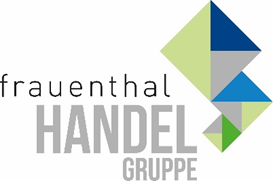 PRESSEINFORMATIONWien, im Mai 2022 Neuer Photovoltaik-Katalog
SHT, ÖAG & Kontinentale zapfen die Sonne anAlle wollen weg von fossilen Energieträgern. Als Alternative bietet sich die Sonne an. Dazu muss man nicht in der Sahara sein Zelt aufschlagen; die Kraft der Sonne können wir auch in Österreich nutzen.SHT, ÖAG und die Kontinentale haben daher ihre begehrten Photovoltaik-Kataloge neu aufgelegt. Umfangreicher als zuvor und vollgepackt mit Highlights, die den Ausstieg von Gas & Co erleichtern. Das Sortiment an PV-Modulen wurde erweitert. Dazu gibt es eine große Auswahl an Befestigungsmaterialien, um jede Montagesituation abzudecken. Die Stromspeicher von HUAWEI sorgen für Flexibilität in den Haushalten. Die Wechselrichter von HUAWEI und vom österreichischen Hersteller Fronius machen den Sonnenstrom effizient nutzbar. Für alle E-Auto-Fahrer wurden Wallbox-Ladestationen im Sortiment ergänzt. Bei der Auswahl der Partner achtet Frauenthal stets auf Markenqualität, die Zuverlässigkeit und Langlebigkeit garantiert. Kurz: Geschnürt wurde ein volles und dabei übersichtliches Sonnenpaket, das andere in den Schatten stellt.Tipp: Wer sich bei Beratung und Montage von PV-Anlagen unterstützen lassen will, wendet sich einfach an die Profis von Bad & Energie Service. So sorgen Installateure für volle Auftragsbücher, ohne sich in die Details der Thematik vertiefen zu müssen. Bequemer geht´s nicht. Wer wissen will, was Bad & Energie Service noch alles anbietet, schaut auf www.badundenergieservice.at vorbei.Kataloge gibt es bei SHT, ÖAG und der Kontinentale.Infos zu den Angeboten von Bad & Energie Service gibt es hier: www.badundenergieservice.atwww.frauenthal-service.at
Frauenthal Handel Gruppe / SHT / ÖAG / Kontinentale / ELEKTROMATERIAL.AT
Mag. Nina Schön
Marketing, Frauenthal Service AG
T: +43 5 07 80 22281
nina.SCHOEN@fts.at